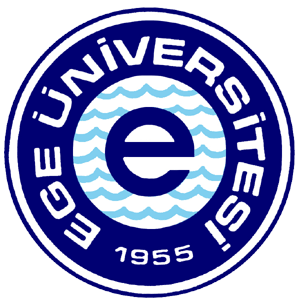 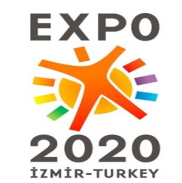 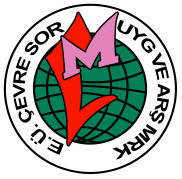 “ATIK VE SANAT”GERİ DÖNÜŞÜM YARIŞMASIKISA FİLM KATEGORİSİKONUTürkiye’de ilk defa Ege Üniversitesi'nde kurumsal bazda hayata geçirilen ‘’Entegre Atık Yönetim Sistemi’’ ile daha çağdaş ve yaşanabilir bir kampüs ve şehir hedeflenmiştir. Bu hedef doğrultusunda çalışmalarımız hız kesmeksizin sürmektedir. Ege Üniversitesi Çevre Sorunları Uygulama ve Araştırma Merkezi olarak “Yeşil Üniversite ve Yeşil Kent” hedefimizi gerçekleştirebilme yolunda değerli bir katkı olduğunu düşündüğümüz “Atık ve Sanat” başlıklı geri dönüşüm yarışmamızın konusu, “Çevre Sağlığı”dır. Bilindiği gibi İzmir EXPO 2020'nin en güçlü aday şehirlerinden biridir. Seçilen konu, EXPO 2020 için belirlenen “Herkes İçin Sağlık” teması ile de tutarlılık arz etmesi bakımından önemlidir. AMAÇBu yarışma ile çağdaş atık yönetimi bilincini toplumumuzda yerleştirmek, bu bilinci sanat vurgusu ile güçlendirmek, atık konusuna estetik bir duyarlılıkla yaklaşılmasını sağlamak ve farkındalık yaratmak hedeflenmektedir. KAPSAM:Yarışma, Seçici Kurul ve birinci derece akrabaları dışında T.C. vatandaşı olan tüm üniversite öğrencilerine açıktır. Yarışmamız öğrencilere açık olmasına rağmen, öğrenci olmayan katılımcıların eserleri de yarışma dışında tutularak seçici kurulun ön incelemesinden sonra sergilenmek üzere kabul edilecektir.YARIŞMA KATEGORİLERİTasarımFotoğrafKısa filmGENEL AÇIKLAMALAR :Daha önce yarışmalarda ödül almış eserler yarışmaya kabul edilmeyecektir.Yarışmaya eser gönderenler, eserlerin kendilerine ait ve özgün olduğunu beyan ve taahhüt etmiş sayılır. Ege Üniversitesi Çevre Sorunları ve Uygulamaları Araştırma Merkezi yönetimi katılımcıların eserleriyle ilgili izinler ve telif haklarıyla ilgili herhangi bir sorumluluk kabul etmez. Yarışmacı muhtelif telif sorunlarının tek sorumlusudur. Seçici kurul etik ve yasal ihlaller söz konusu olduğunda ödülü geri alma yetkisine sahiptir.E.Ü. Rektörlüğü ve E.Ü.ÇEVMER serginin tanıtımı, duyurusu ve yayımı amacıyla yapıt görsellerini telif ödemeden, isim ve yapıt bilgilerini vererek muhtelif basın ve yayın ortamlarında kullanabilir.Yarışma seçici kurulu gerekli gördüğü takdirde yarışma takvimi üzerinde değişiklik yapabilir veya yarışmayı iptal edebilir.Eserleri sergilenmeye değer bulunan tüm katılımcılara katılım belgesi verilecektir.Yarişmaya eser gönderen katılımcılar, şartname ve katılım formunda belirtilen tüm koşulları kabul etmiş sayılacaktır.KISA FİLM KATEGORİSİ ÖZEL KOŞULLARI VE ÖDÜLLERYarışma; kurmaca, belgesel, deneysel ve animasyon kategorilerinde yapılmaktadır.Yarışmaya film gönderme, filmin yönetmeni tarafından yapılmalıdır. Proje, birden çok kişi tarafından hazırlanmış olsa dahi, künyede yönetmen olarak sadece bir kişinin adının bulunması gerekir. Birden çok yönetmeni olan filmler, yarışmaya katılamaz.   Gönderilecek kısa filmlerde süre sınırlaması; kurmaca ve belgesel filmler için 10 dakika, diğer kategoriler için 5 dakikadır. Kategorilerin yarışmaya dâhil edilmesi için her kategoride en az beş film bulunması şartı aranır. Gönderimin beş filmden az olduğu kategori açılmaz. Açılmayan kategorinin ödülü, “Seçici Kurul Özel Ödülü” adı ile başka kategoriye aktarılır. Yarışmaya gönderilecek filmler, filmin adı, türü (kurmaca, belgesel vb.), bir sayfayı geçmeyen sinopsisi (kısa öyküsü), iletişim bilgileri ve üzerinde filmin adı ve yönetmenin ismi yazılmış olan 2 adet DVD kopyası ile birlikte teslim edilmelidir. Gönderilen filmlerde kamu ahlakına aykırı ve her türden ayrımcılığı içeren ifade, ses ve görüntünün kullanılması yasaktır. Filmlerde herhangi bir canlının yaşama hakkına yönelik engellemede bulunulamaz. Filmlerde kullanılan ve telif hakkı kapsamına giren fikir, öykü, senaryo, müzik gibi maddelere yönelik tüm sorumluluk filmin yönetmenine aittir. Filme karşı başlatılacak herhangi bir hukuki süreç, etkinlik düzenleyicilerini bağlamaz.   Yarışmada kategorilerinin her birinde tek ödül verilecektir.  BAŞVURU VE ESER TESLİMİ:Yarişmacilar eserlerin teslimini başvuru formuyla birlikte elden veya posta ile yapacaklardır. Postada meydana gelen gecikme, kayıp ve hasarlardan E.Ü. Çevre Sorunları Uygulama ve Araştırma Merkezi sorumlu olmayacaktır.SEÇİCİ KURUL:Prof. Dr. Konca YUMLU 		Ege Üniversitesi İletişim Fakültesi Radyo-TV ve Sinema Bölümü Prof. Dr. Nuri AZBAR 	                        Ege Üniversitesi Çevre Sorunları Uygulama veAraştırma Merkezi Doç. Dr. Lale KABADAYI 		Ege Üniversitesi İletişim Fakültesi Radyo-TV ve Sinema Bölümü Sinema Anabilim Dalı Yrd. Doç. Dr. Andreas TRESKE 	Yaşar Üniversitesi Yrd. Doç. Dr. Zuhal ÇETİN                 Dokuz Eylül Üniversitesi Güzel Sanatlar Fakültesi YARIŞMA TAKVİMİ:Son Katılım Tarihi : 17.05.2013Sonuçların Duyurulması: 31.05.2013 Ödül Töreni ve Sergi Açılışı: 05.06.2013BİLGİ VE KOORDİNE İÇİN:Tel : 0 232 3112560						Faks : 0 232 3423432E-posta: eucevmer@gmail.com		Gönderi Adresi : Ege üniversitesi Çevre Sorunları Uygulama ve Araştırma Merkezi Bornova/İZMİR